Descriptive Paragraph Assignment Communications				Name: __________________Task: Using powerful, precise word, detailed images and comparisons, describe one of the following (or use your own idea)Topics: 	1. Your greatest fear	 	2. The grossest thing you have ever done. 		3. Your most vivid memory		4. Someone who inspires you OR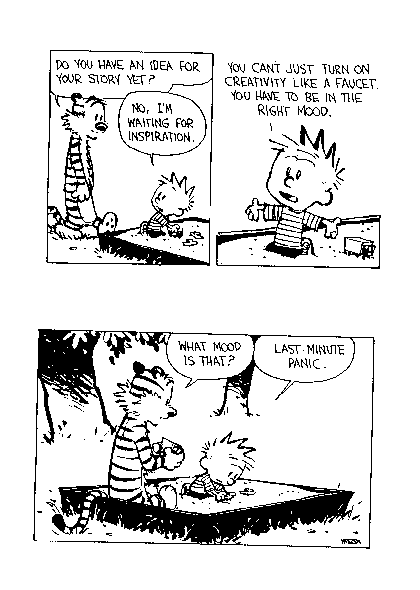 Must include: 1. Topic Sentence that establishes the focus for your paragraph (where are you or what are you describing) and pulls the reader in (start in the middle of the action, not “In this paragraph I will describe”)2. Body  Language must be sensory language3. ConclusionReminder: A Descriptive paragraph if build around ONE MAINIMPRESSION OR IDEA about a person, scene or object. It presents a word picture with vivid and precise sensory words and phrases and poetic devices (onomatopoeia, simile, metaphor, personification, hyperbole and alliteration)Length: 150-300 words (at least 1 ½ pages), double spaced, typed or in inkWorth: 16 Marks (see attached marking rubric as editing checklist)Brainstorm: 		Idea: _________________________________________________Descriptive Paragraph Criteria                         Personal ChecklistContent – I have used strong, forceful,            detailed descriptions which provide a single, clear picture of a person, place, thing, or idea. Form – I have written an organized paragraph with topic sentence, supporting details, and a concluding sentence complete with transitions between ideas. Conventions- I have proofread and have no spelling or sentence errors. Any errors that I have do not interfere with the meaning of my paragraphMust haves                                                       Score                                                Total-Neat					Content	*2= _____                                -Double Spaced			Form		*1=_____                                   /16-Name					Conventions	*1=_____IdeaSpecific way to approach itMemoryDeath/birth, birthday, Christmas, first day of school/highschool, Vacation, holiday, best/worst thing that ever happenedPersonParent, friend, grandparent, teacher, role model, realize something about themAnimalPet, wild animal, zoo, natureObjectChildhood toy, special object, symbolActivityShopping, game, hobby, volunteer work, jobSportScoring goal, embarrassing moment, firsts, Location (think small part of it, not whole thing)Room/house, place you went on vacation,  place you loveImage that appeals to: SightSoundTasteTouchSmell Criteria Content -Strong, forceful, detailed descriptions of item that result in ‘imagery’ -Ideas clearly describedForm       -A distinct paragraph -Introduction and    concluding sentence                -Clear transitions Conventions      -Sentence Structure      - Spelling      - PunctuationAspectNot Yet Within      Expectations           (1)Meets Expectations       (Minimal)           (2)Fully Meets Expectations       (3)Exceeds Expectations         (4)Content- No descriptions provided (may be a simple list or discussion)- Descriptions lose focus.- Descriptions are vague- Descriptions are clear.- Attempts at creativity made. - Descriptions are vivid- Descriptions are creative- Descriptions create ‘images’ in readers mindForm- Introduction is missing- Supporting details missing or off topic- No transitions- Conclusion missing- Topic sentence is there but is weak- Supporting details are vague or unconnected to topic sentence- Weak transitions- Weak conclusion- Topic sentence- Supporting Details- Transitions- Concluding Sentence-Topic sentence is engaging ‘hook’-Powerful supporting details-Transitions are creative and strong-Powerful conclusionConventions-Many errors in spelling in structure interfere with meaning-Errors in simple words and structures noticeable but don’t interfere with meaning-One or two errors in some difficult passages but meaning is clear-No errors in spelling, sentence structure punctuations or grammar